HondurasHondurasHondurasSeptember 2028September 2028September 2028September 2028SundayMondayTuesdayWednesdayThursdayFridaySaturday12345678910111213141516Children’s DayIndependence Day17181920212223Teacher’s Day24252627282930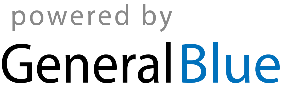 